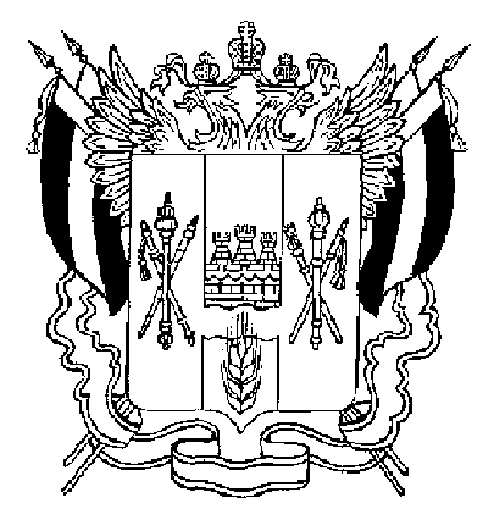 ПРАВИТЕЛЬСТВО РОСТОВСКОЙ ОБЛАСТИПОСТАНОВЛЕНИЕ от ______________  _____г. Ростов-на-ДонуО внесении измененияв постановление ПравительстваРостовской области от 05.04.2020 № 272В целях повышения эффективности принимаемых мер по предотвращению распространения новой коронавирусной инфекции (COVID-19) на территории Ростовской области, в соответствии с Федеральным законом от 30.03.1999 № 52-ФЗ «О санитарно-эпидемиологическом благополучии населения», на основании предложения Главного государственного санитарного врача по Ростовской области от 30.12.2020 № 07-57/39940 Правительство Ростовской области постановляет:1. Внести в постановление Правительства Ростовской области от 05.04.2020 № 272 «О мерах по обеспечению санитарно-эпидемиологического благополучия населения на территории Ростовской области в связи с распространением новой коронавирусной инфекции (COVID-19)» (в редакции постановлений Правительства Ростовской области от 11.04.2020 № 312, от 13.04.2020 № 316, от 15.04.2020 № 357, от 19.04.2020 № 359, от 26.04.2020 № 390, от 30.04.2020 № 427, от 08.05.2020 № 430, от 12.05.2020 № 431, от 22.05.2020 № 461, от 02.06.2020 № 511, от 04.06.2020 № 516, от 14.10.2020 № 86, от 23.10.2020 № 114, от 12.11.2020 № 208, от 30.11.2020 № 244, от 24.12.2020 № 385) изменение согласно приложению.2. Пресс-службе Губернатора Ростовской области (Четвертакова И.В.) совместно с Оперативным штабом по координации деятельности по предупреждению завоза и распространения новой коронавирусной инфекции на территории Ростовской области обеспечить разъяснение положений настоящего постановления.3. Настоящее постановление вступает в силу с 14 января 2021 г.4. Контроль за выполнением настоящего постановления оставляю за собой.ГубернаторРостовской области		  В.Ю. ГолубевПостановление вноситправовое управлениепри ГубернатореРостовской областиПриложениек постановлениюПравительстваРостовской областиот _________ № _____ИЗМЕНЕНИЕ,вносимое в постановление ПравительстваРостовской области от 05.04.2020№ 272 «О мерахпо обеспечению санитарно-эпидемиологического благополучиянаселения на территории Ростовской области в связи с распространениемновой коронавирусной инфекции (COVID-19)» (в редакции постановленийПравительства Ростовской области от 11.04.2020 № 312, от 13.04.2020 № 316,от 15.04.2020 № 357,от 19.04.2020 № 359, от 26.04.2020 № 390, от 30.04.2020№ 427, от 08.05.2020№ 430, от 12.05.2020 № 431, от 22.05.2020 № 461,от 02.06.2020 № 511,от 04.06.2020 № 516, от 14.10.2020 № 86, от 23.10.2020№ 114,от 12.11.2020 № 208, от 30.11.2020 № 244, от 24.12.2020 № 385)Дополнить пунктом 181 следующего содержания:«181. Рекомендовать органам местного самоуправления муниципальных образований в Ростовской области обеспечивать в период с 18 по 19 января 2021 г. в местах обрядового купания граждан выполнение санитарно-противоэпидемических (профилактических) мероприятий, в том числе:соблюдение гражданами дистанции до других граждан не менее 1,5 метра (социальное дистанцирование) в местах обрядового купания;вместимость шатров, палаток, иных мест для переодевания, обогрева и медицинского обслуживания купающихся граждан с учетом площади из расчета не менее 4 кв. метров на 1 человека;наличие возможности обработки рук кожными антисептиками (санитайзерами) или дезинфицирующими салфетками в местах обрядового купания, а также при входах в шатры, палатки, иные места для переодевания, обогрева и медицинского обслуживания купающихся граждан;проведение влажной уборки помещений шатров, палаток, иных мест для переодевания, обогрева и медицинского обслуживания купающихся граждан не реже 1 раза в 2 часа с применением дезинфицирующих средств из различных химических групп, зарегистрированных в установленном порядке, в инструкциях по применению которых есть режимы для обеззараживания объектов при вирусных инфекциях;использование устройств обеззараживания воздуха закрытого типа в шатрах, палатках, иных местах для переодевания, обогрева и медицинского обслуживания купающихся граждан.».Заместитель начальникауправления документационногообеспечения Правительства Ростовской области – начальникотдела нормативных документовВ.В. Сечков